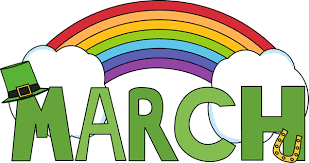 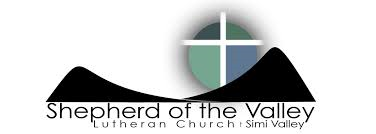 ELEMENTARY K-5th grade: 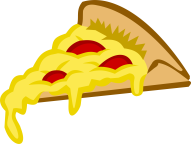 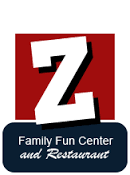 Sunday School – Meets in the purple room every Sunday @ 9:45am.  Spark – Spark will meet from 6:30-7:45pm on Thursdays except on March 2nd and March 30th Ash Wednesday Service – Wednesday, March 1st @ 7-8pm.  Lent - During the season of Lent from (March 8th through April 5th) we will have a Bible study at 5pm, Soup Supper at 6pm, and Meditative Prayer Service at 6:45pm.  Parents and youth are encouraged to come.  Big Z’s – We will meet at Big Z’s on Thursday, March 23rd from 6:30-7:45pm.  Cost is $7 for pizza, a drink, and 16 tokens.  If you’d like more tokens please bring extra money.  MIDDLE SCHOOL 6th-8th grade:  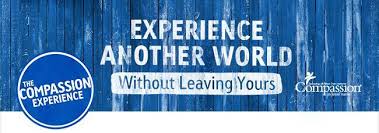 Confirmation – Confirmation will take place every week in March except on March 30th.  On March 1st instead of confirmation I’d like all the confirmation students to attend the Ash Wednesday service from 7-8pm.  Lent – During the season of Lent from (March 8th through April 5th) we will have a Bible study at 5pm, Soup Supper at 6pm, and Meditative Prayer Service at 6:45pm.  Parents and confirmation students are encouraged to come to the Soup Supper at 6pm and parents to the Meditative Prayer Service at 6:45pm while the students are in confirmation.   Middle School Chat – We will have middle school chat on Sunday, March 12th and on Sunday, March 26th at 9:45am.  We will walk to Taco Bell on March 12th and to Donut Time on March 26th.  Please bring a few dollars for breakfast.  The Compassion Experience - We will be going to The Compassion Experience on Sunday, March 19th from 1-4pm.  Cost is FREE.  Please sign-up by March 15th. HIGH SCHOOL 9th-12th grade: 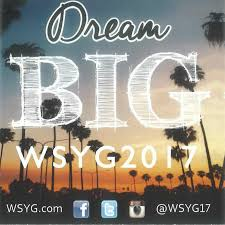 Youth Group – Youth group will take place in the youth room at church on Thursdays from 8-9:30pm.  We will not have youth group on March 2nd and on March 30th. Ash Wednesday Service – Wednesday, March 1st @ 7-8pm.Lent - During the season of Lent from (March 8th through April 5th) we will have a Bible study at 5pm, Soup Supper at 6pm, and Meditative Prayer Service at 6:45pm.  Parents and youth are encouraged to come.  The Compassion Experience – We will be going to The Compassion Experience on Sunday, March 19th from 1-4pm.  Cost is FREE.  Please sign-up by March 15th. Western States Youth Gathering – This event will be held at California Lutheran University June 28th – July 2nd.  This event is open to all incoming 9th graders through all outgoing 12th graders.  Please let Marc know if your child can attend.  College /Young –adult: 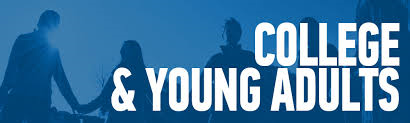 College/Young Adult Group – Sunday, March 12th (with Rabbi Michele) and on March 26th at the Mohr’s house.  Purim Service – Meet at Congregation B’nai Emet at 7pm on Friday, March 10th.  The address is 9 West Bonita Dr.  Simi Valley, 93065.  Ash Wednesday Service – Wednesday, March 1st @ 7-8pmLent - During the season of Lent from (March 8th through April 5th) we will have a Bible study at 5pm, Soup Supper at 6pm, and Meditative Prayer Service at 6:45pm.   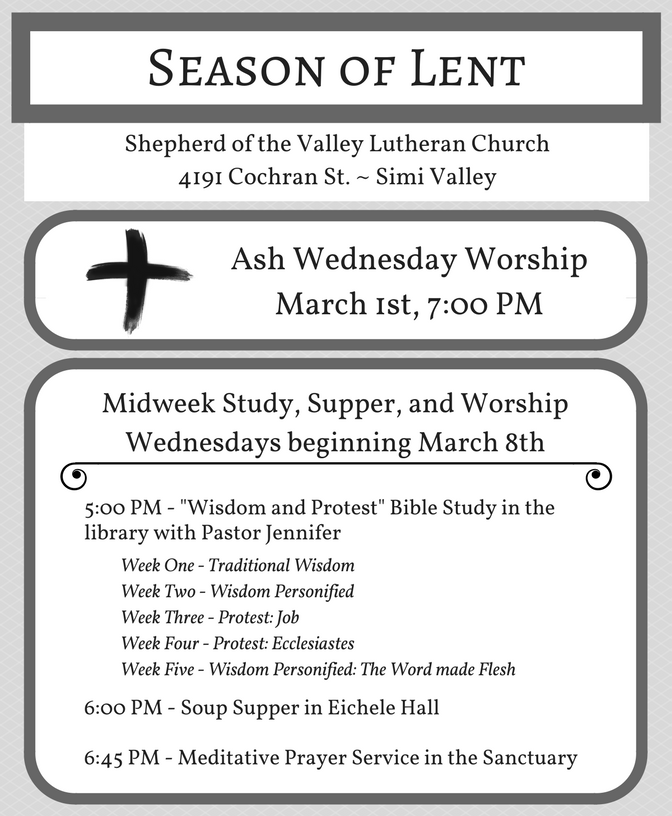 